Summarium rerum videndarum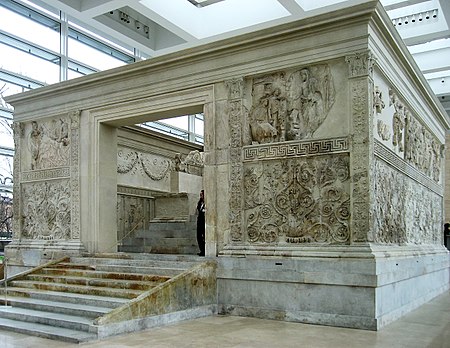 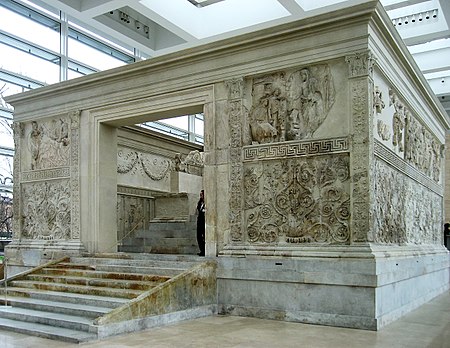 ColosseumQuando aedificatum est?A quo et/aut cui aedificatum est?finis/usus:praecipua signa:Forum RomanumQuando aedificatum est?A quo et/aut pro quo aedificatum est?finis/gravitas:praecipua signa:Arcus TitiQuando aedificatum est?A quo et/aut pro quo aedificatum est?finis/gravitas:praecipua signa:Thermae CaracallaeQuando aedificatum est?A quo et/aut pro quo aedificatum est?finis/gravitas:praecipua signa:Circus MaximusQuando aedificatum est?A quo et/aut pro quo aedificatum est?finis/gravitas:praecipua signa:CapitoliumQuando aedificatum est?A quo et/aut pro quo aedificatum est?finis/gravitas:praecipua signa:PantheonQuando aedificatum est?A quo et/aut pro quo aedificatum est?finis/gravitas:praecipua signa:Ara PacisQuando aedificatum est?A quo et/aut pro quo aedificatum est?finis/gravitas:praecipua signa:Columna TraianiQuando aedificatum est?A quo et/aut pro quo aedificatum est?finis/gravitas:praecipua signa:Theatrum MarcelliQuando aedificatum est?A quo et/aut pro quo aedificatum est?finis/gravitas:praecipua signa:_________________________Quando aedificatum est?A quo et/aut pro quo aedificatum est?finis/gravitas:praecipua signa:_________________________Quando aedificatum est?A quo et/aut pro quo aedificatum est?finis/gravitas:praecipua signa: